แผนปฏิบัติงานตามยุทธศาสตร์ (Action Plan for Strategic Activities) ปีงบประมาณ พ.ศ. ๒๕๕๖หน่วยงาน กองกีฬาและนันทนาการ สำนักงานอธิการบดี ณ วันที่ ๑ ตุลาคม พ.ศ. ๒๕๕๖- ๒ -- ๓ -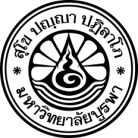                                บันทึกข้อความส่วนงาน  สำนักงานอธิการบดี กองกีฬาและนันทนาการ โทร. ๒๔๔๒, ๒๗๐๐ ต่อ ๒๐๐ที่ ศธ ๖๖๐๒.๑๓/ 				วันที่  ๒๙  ตุลาคม  พ.ศ. ๒๕๕๕เรื่อง  ขอส่งแผนปฏิบัติงานประจำและแผนปฏิบัติงานตามยุทธศาสตร์เรียน  ผู้อำนวยการกองแผนงาน		ตามมติที่ประชุมคณะกรรมการประสานงานสำนักงานอธิการบดี มหาวิทยาลัยบูรพาในคราวประชุมครั้งที่ ๑๐/๒๕๕๕ เมื่อวันศุกร์ที่ ๕ ตุลาคม พ.ศ. ๒๕๕๕ ให้หน่วยงานสังกัดสำนักงานอธิการบดีจัดทำแผนปฏิบัติงานประจำ และแผนปฏิบัติงานตามยุทธศาสตร์ จัดส่งกองแผนงาน นั้นบัดนี้ กองกีฬาและนันทนาการดำเนินการเสร็จเรียบร้อยแล้ว จึงขอส่งแผนปฏิบัติงานประจำและแผนปฏิบัติงานตามยุทธศาสตร์มาพร้อมหนังสือนี้ ดังแนบ		จึงเรียนมาเพื่อโปรดทราบลำดับโครงการ/กิจกรรมยุทธศาสตร์ที่สอดคล้องผู้รับผิดชอบระยะเวลาการดำเนินงานระยะเวลาการดำเนินงานระยะเวลาการดำเนินงานระยะเวลาการดำเนินงานระยะเวลาการดำเนินงานระยะเวลาการดำเนินงานระยะเวลาการดำเนินงานระยะเวลาการดำเนินงานระยะเวลาการดำเนินงานระยะเวลาการดำเนินงานระยะเวลาการดำเนินงานระยะเวลาการดำเนินงานงบประมาณงบประมาณที่ใช้จริงตัวชี้วัดเป้าผลร้อยละการแล้วเสร็จลำดับโครงการ/กิจกรรมยุทธศาสตร์ที่สอดคล้องผู้รับผิดชอบต.ค.พ.ย.ธ.ค.ม.ค.ก.พ.มี.ค.เม.ย.พ.ค.มิ.ย.ก.ค.ส.ค.ก.ย.งบประมาณงบประมาณที่ใช้จริงตัวชี้วัดเป้าผลร้อยละการแล้วเสร็จ๑.โครงการปรับปรุงสนามกีฬา๕งาน๗,๔๕๐,๐๐๐- ความปลอดภัย - ๑๐๐%ทุกสนามเพื่อรองรับการเป็นบริหารและความสวยงามเจ้าภาพการแข่งขันกีฬาสนาม- คุณภาพของ - ๑๐๐%บุคลากรสำนักงานคณะกีฬาอุปกรณ์ในสนามกรรมการการอุดมศึกษา - จำนวนสนาม - ๑๓ สนาม(สกอ.) ครั้งที่ ๓๒ ในปี พ.ศ. ๒๕๕๖- ระยะเวลาการ - ๒ เดือนปรับปรุงแต่ละสนาม๒.โครงการประชาสัมพันธ์เพื่อ๕งาน๔๐,๐๐๐- จำนวนนักกีฬาที่ - ๑๐ คนคัดเลือกนักกีฬาเข้าสู่พัฒนาได้รับการคัดเลือกมหาวิทยาลัยบูรพากีฬา- นักกีฬาที่ได้รับการ - มีการศึกษาต่อ - มีการศึกษาต่อคัดเลือกในโครงการฯ ๑๐๐%๓.โครงการจัดทำฐานข้อมูลของ๕งาน๓๐,๐๐๐- จำนวนฐานข้อมูลของ - มีฐาน นักกีฬาโครงการพัฒนากีฬาสู่พัฒนานักกีฬาโครงการพัฒนา ข้อมูลความเป็นเลิศกีฬากีฬาสู่ความเป็นเลิศ นักกีฬา ๑๐๐%- ระยะเวลาค้นหา - ๒ นาทีข้อมูล๔.โครงการจัดสวัสดิการให้กับ๕งาน๕๕๐,๐๐๐- จำนวนนักกีฬา-  ๕ คนนักกีฬามหาวิทยาลัยบูรพาพัฒนาทีมชาติปัจจุบันกีฬา- จำนวนนักกีฬาที่ได้- ๓๗ คนรับรางวัลรายการแข่งขันต่าง ๆ๕.โครงการกีฬาสร้างเครือข่าย๕งาน๖๐,๐๐๐- จำนวนบุคลากร - ๑๕๐  คนระหว่างสถาบันการศึกษาพัฒนามหาวิทยาลัยบูรพากีฬา- ความพึงพอใจ -  ๙๐% มี  ความพึงพอใจลำดับโครงการ/กิจกรรมยุทธศาสตร์ที่สอดคล้องผู้รับผิดชอบระยะเวลาการดำเนินงานระยะเวลาการดำเนินงานระยะเวลาการดำเนินงานระยะเวลาการดำเนินงานระยะเวลาการดำเนินงานระยะเวลาการดำเนินงานระยะเวลาการดำเนินงานระยะเวลาการดำเนินงานระยะเวลาการดำเนินงานระยะเวลาการดำเนินงานระยะเวลาการดำเนินงานระยะเวลาการดำเนินงานงบประมาณงบประมาณที่ใช้จริงตัวชี้วัดเป้าผลร้อยละการแล้วเสร็จลำดับโครงการ/กิจกรรมยุทธศาสตร์ที่สอดคล้องผู้รับผิดชอบต.ค.พ.ย.ธ.ค.ม.ค.ก.พ.มี.ค.เม.ย.พ.ค.มิ.ย.ก.ค.ส.ค.ก.ย.งบประมาณงบประมาณที่ใช้จริงตัวชี้วัดเป้าผลร้อยละการแล้วเสร็จ๖.โครงการพัฒนากีฬาสู่ความ๕งาน๑,๐๖๐,๐๐๐- จำนวนนักกีฬา - ๓๐๐ คนเป็นเลิศของนิสิตพัฒนามหาวิทยาลัยบูรพากีฬา- ผลการแข่งขัน -ได้อันดับ๑ ใน ๓ ของ รายการที่ เข้าแข่งขัน๗.โครงการพัฒนากีฬาสู่ความ๕งาน๔๐,๐๐๐- จำนวนนักกีฬา - ๑๕๐ คนเป็นเลิศของบุคลากรพัฒนาบุคลากรมหาวิทยาลัยกีฬาบูรพา- ผลการแข่งขัน -ได้อันดับ๑ ใน ๓ ของ รายการที่ เข้าแข่งขัน๘.โครงการเชิดชูเกียรตินักกีฬา๕งาน๑๕๐,๐๐๐- นิสิต บุคลากร - ๓๐๐ คนที่สร้างชื่อเสียงให้กับพัฒนามหาวิทยาลัยบูรพามหาวิทยาลัยบูรพากีฬาและนักเรียนโรงเรียนสาธิตฯ๙.โครงการจัดซื้ออุปกรณ์กีฬา๕งาน๗๐,๐๐๐- จำนวนนิสิตและ - เพิ่มขึ้นพัฒนาบุคลากรมหาวิทยาลัย ๕๐%กีฬาบูรพาที่มาใช้บริการ๑๐.โครงการบริการจัดการ๕กองกีฬา๑๕,๐๐๐- จำนวนหน่วยงานที่ -ภายใน๓๐แข่งขันกีฬาและใช้บริการ หน่วยงานนันทนาการภายนอก๒๐ หน่วยงาน- จำนวนรายรับค่าใช้- ๑๐๐,๐๐๐สนามกีฬา ต่อปีลำดับโครงการ/กิจกรรมยุทธศาสตร์ที่สอดคล้องผู้รับผิดชอบระยะเวลาการดำเนินงานระยะเวลาการดำเนินงานระยะเวลาการดำเนินงานระยะเวลาการดำเนินงานระยะเวลาการดำเนินงานระยะเวลาการดำเนินงานระยะเวลาการดำเนินงานระยะเวลาการดำเนินงานระยะเวลาการดำเนินงานระยะเวลาการดำเนินงานระยะเวลาการดำเนินงานระยะเวลาการดำเนินงานงบประมาณงบประมาณที่ใช้จริงตัวชี้วัดเป้าผลร้อยละการแล้วเสร็จลำดับโครงการ/กิจกรรมยุทธศาสตร์ที่สอดคล้องผู้รับผิดชอบต.ค.พ.ย.ธ.ค.ม.ค.ก.พ.มี.ค.เม.ย.พ.ค.มิ.ย.ก.ค.ส.ค.ก.ย.งบประมาณงบประมาณที่ใช้จริงตัวชี้วัดเป้าผลร้อยละการแล้วเสร็จ๑๑.โครงการภาษาอังกฤษวันละ๕งาน๘,๐๐๐- จำนวนคำศัพท์ - ๒๐๐ คำคำบริหาร- จำนวนคำศัพท์ที่ - ๗๐% ทั่วไปบุคลากรกองฯ เข้าใจของจำนวนคำศัพท์ที่บุคลากรเข้าใจ๑๒.โครงการพัฒนาระบบ๕งาน๖๐,๐๐๐- จำนวนผู้เข้าเยี่ยมชม - ๕,๐๐๐ คนสารสนเทศและเว็บไซต์กองบริหารและใช้บริการระบบกีฬาและนันทนาการทั่วไปสารสนเทศและเว็บไซต์- ความพึงพอใจ - ๘๐%๑๓.โครงการพัฒนาฐานข้อมูล๕งาน๒๐,๐๐๐- จำนวนหลอดไฟของ -ระบบฐานระบบแสงสว่างสนามกีฬาบริหารสนามกีฬาข้อมูลไฟสนามแสงสว่าง๑๓กีฬาสนาม